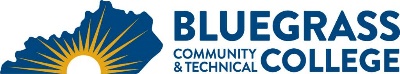 Program Coordinator: Robert Chirwa		E-mail: robert.chirwa@kctcs.edu		Phone: 859-246-6298Program Website: https://bluegrass.kctcs.edu/education-training/program-finder/computer-information-technology.aspx Student Name:		Student ID: Students must meet college readiness benchmarks as identified by the Council on Postsecondary Education or remedy the identified skill deficiencies. Graduation Requirements:Advisor Name	__________________________________	Advisor Contact	________________________________First SemesterCreditHoursTermGradePrerequisitesNotesCIT 120 Computational Thinking3Coreq: MAT 126 or higherTotal Semester Credit Hours3Second SemesterCr. Hrs.TermGradePrerequisitesNotesTwo of the following:CIT 150 Internet TechnologiesCIT 155 Web Page DevelopmentCIT 157 Web Site Design and Production6CIT 120Total Semester Credit Hours6 Third SemesterCr. Hrs.TermGradePrerequisitesNotesCIT 219 Internet Protocols3Consent of InstructorCIT 255 Web Server Administration3CIT 150 or 155 or 157CIT 261 Network Hardware Installation and Troubleshooting AND CIT 262 MS Network Infrastructure ORCIT 262 MS Network Infrastructure ANDCIT 264 Microsoft Server ManagementORCIT 217 UNIX/Linux Administration AND CIT 218 UNIX/Linux Net Infrastructure6Total Semester Credit Hours12 Total Certificate Credit Hours2125% or more of Total Certificate Credit Hours must be earned at BCTCGrade of C or higher in each course required for the certificate